Sainsbury's Indoor British ChampionshipsEnglish Institute of Sport (EIS)Sheffield, GBR 14-15.213:34 - 400 METRES - Women - Heats - Heat 3  14.2OFFICIAL RESULTSFirst 2 of each heat (Q) plus the 4 fastest times (q) qualified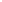 1GBRLaura MADDOXSWANSEA H54.060.309Q2NORTara NORUM54.920.225QPB3GBREmma PULLENCARDIFF AAC55.050.312qSB4GBRMegan ROGERSWREXHAM55.360.239PB5IRLSinead DENNY55.980.258SB18:00 - 400 METRES - Women - Semi-Final - Heat 1  14.2OFFICIAL RESULTSFirst 2 of each heat (Q) plus the 2 fastest times (q) qualified1GBRLaura MADDOXSWANSEA H53.290.270Q2GBRMargaret ADEOYEENFIELD H54.600.255QSB3NORTara NORUM54.900.250qPB4GBRLoren BLEAKENCARDIFF AAC55.250.209q5GBRVictoria OHURUOGUNEWHAM E B55.570.3126GBREmma PULLENCARDIFF AAC55.740.27915:25 - 400 METRES - Women – Final 15.2OFFICIAL RESULTS1GBRKirsten MCASLANSALE H53.050.192PB2GBRLaura MADDOXSWANSEA H53.070.291PB3NORTara NORUM55.370.2274GBRLoren BLEAKENCARDIFF AAC55.870.195GBRMargaret ADEOYEENFIELD HDNFDNF0.252GBRSeren BUNDY-DAVIESTRAFFORDDNFDNF0.285